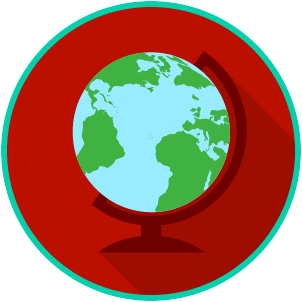 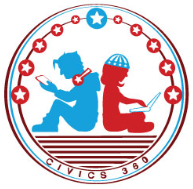 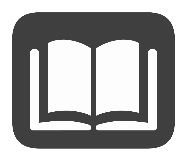 Reading: The Difference Between Domestic and Foreign PolicyBenchmark Clarification 1: Students will recognize the difference between domestic and foreign policy.Reading: Issues Related to Domestic and Foreign PolicyBenchmark Clarification 2: Students will identify issues that relate to U.S. domestic and foreign policy.Reading: Impacts of Domestic and Foreign PolicyBenchmark Clarification 3: Students will analyze the domestic implications of U.S. domestic and foreign policy.Reading: Goals and Objectives of Foreign and Domestic PolicyBenchmark Clarification 4: Students will identify the goals and objectives of U.S. domestic and foreign policy.Reading: The U.S. State DepartmentBenchmark Clarification 5: Students will recognize the role of the U.S. State Department in foreign affairs.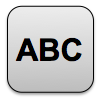 Domestic and Foreign PolicyWrite about your understanding of the domestic and foreign policy by explaining the connections between and among each of the terms in the concept circle. How do the terms in the concept circle fit together?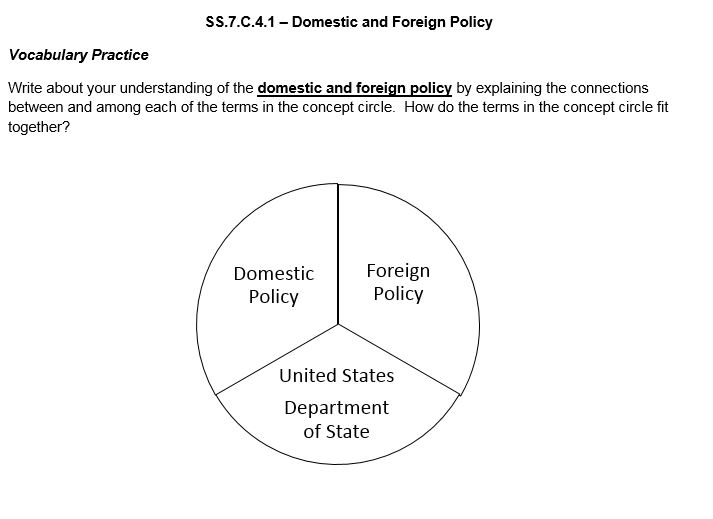 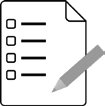  				Domestic and Foreign Practice Quiz Reflection QuestionList Specific Evidence from the VideoComplete Sentence1. What are the goals and objectives of domestic policy?2. Who is involved in making domestic policy?3. What are two examples of domestic policy issues or areas?4. What is foreign policy?5. What are the goals and objectives of foreign policy?6. Who is involved in foreign policy?7. What is the role of the U.S. State Department?8. What are two ways we use foreign policy to try and solve problems?  9. How are domestic and foreign policy related? Reading TaskResponseWhat ideas are presented in the reading?What is the central idea of the reading?Select two words or phrases that support the central idea.How might this reading connect to your own experience or something you have seen, read, or learned before?What is the difference between domestic and foreign policy?The difference between domestic and foreign policy is: Reading TaskResponseWhat ideas are presented in the reading?What is the central idea of the reading?Select two words or phrases that support the central idea.How might this reading connect to your own experience or something you have seen, read, or learned before?What are two issues that would be considered domestic policy issues and two issues that would be considered foreign policy issues?Two domestic policy issues are: What are two issues that would be considered domestic policy issues and two issues that would be considered foreign policy issues?Two foreign policy issues are: Reading TaskResponseWhat ideas are presented in the reading?What is the central idea of the reading?Select two words or phrases that support the central idea.How might this reading connect to your own experience or something you have seen, read, or learned before?Explain how foreign policy might impact domestic life in the United States.Foreign policy might impact domestic life in the United States by: Reading TaskResponseWhat ideas are presented in the reading?What is the central idea of the reading?Select two words or phrases that support the central idea.How might this reading connect to your own experience or something you have seen, read, or learned before?What are the goals and objectives of U.S. domestic and foreign policy? The goals and objectives of U.S. domestic and foreign policy are: Reading TaskResponseWhat ideas are presented in the reading?What is the central idea of the reading?Select two words or phrases that support the central idea.How might this reading connect to your own experience or something you have seen, read, or learned before?Explain the role of the U.S. State Department in foreign affairs.The U.S. State Department deals with: FIRST Attempt ScoreI answered ______ questions right. One thing I learned:SECOND Attempt ScoreI answered ______ questions right. One thing I learned: